                            Wayne State University   -     VA Medical Center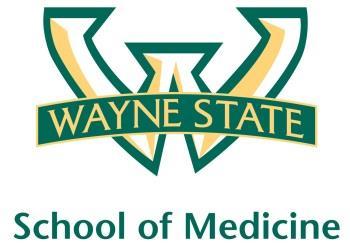 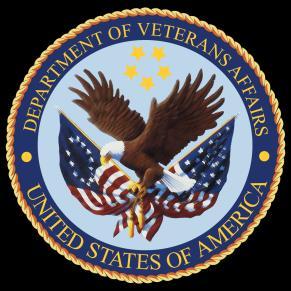                                     Department of Internal MedicineMay 11th 2016 – June 7th 12:00 pm – 1:00 pmExcept Monday 1:15 pm – 2:15 pmRoom A3102Mandatory Code Grey Simulation Schedule for Block 12Will be held at A2 ICU Simulation Room from 1pm-2pm with Dr. LeeTeam schedule as follows5/12/2016	Red and Green Team5/31/2016	Blue and Yellow TeamMondayTuesdayTuesdayWednesdayThursdayFriday05/0905/1005/1005/11Orientation by CMR(12pm- 1pm)05/12Medication ReconciliationLecture 05/13NP Orientation by Megan Irwin05/16Radiology Lecture1:15 pm to 2:15 pm05/17Cardiology Lecture Dr. Ramappa 05/17Cardiology Lecture Dr. Ramappa 05/18Academic Half DayNo Morning Report05/19Blue TeamShort Case 105/20Nephrology LectureDr. Abu-Hamdan05/23No morning Report1:15 pm to 2:15 pm05/24Green TeamShort Case 105/24Green TeamShort Case 105/25Academic Half DayNo Morning Report05/26Red TeamShort Case 105/27Palliative Lecture Dr. Stellini05/30Memorial Day Holiday05/31Yellow TeamShort Case 105/31Yellow TeamShort Case 106/01Academic Half DayNo Morning Report06/02Red TeamShort Case 206/03Yellow TeamShort Case 206/06Green TeamShort Case 21:15 pm to 2:15 pm06/06Green TeamShort Case 21:15 pm to 2:15 pm06/07Blue TeamShort Case 2